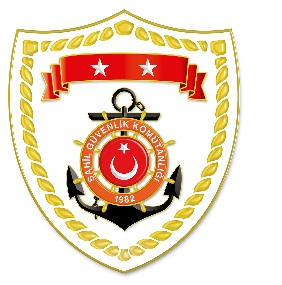 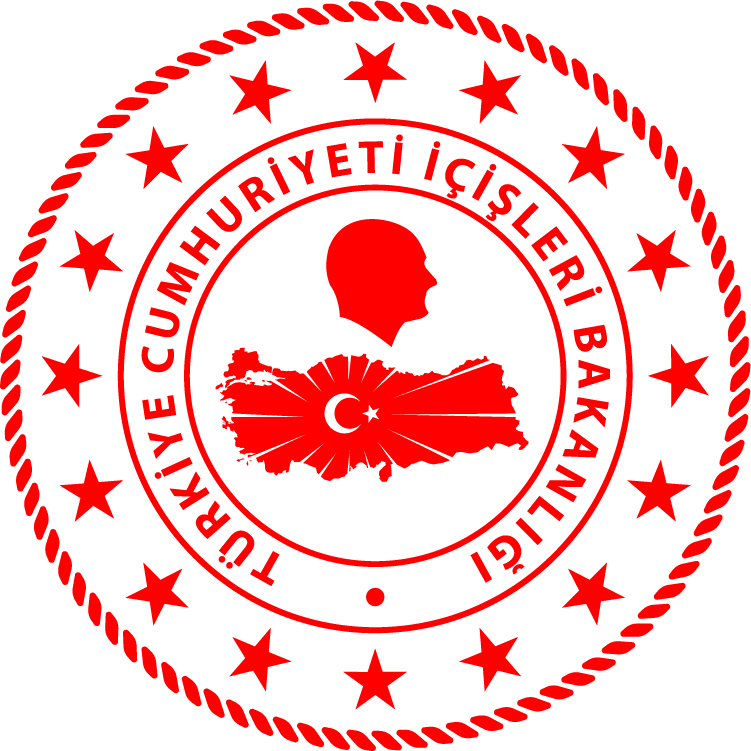 CG Aegean Sea Regional CommandNUDATELOCATION/PLACE AND TIMEIRREGULAR MIGRATION ASSETTOTAL NUMBER OF APPREHENDED FACILITATORS/SUSPECTTOTAL NUMBER OF APPREHENDED 
MIGRANTSNATIONALITY OF APPREHENDED 
MIGRANTS/PEOPLE ON THE BASIS OF DECLARATION123 January 2023Off the Coast of MUĞLA/Bodrum00.50Inflatable Boat-1212 Palestine223 January 2023Off the Coast of MUĞLA/Bodrum23.35Inflatable Boat-2818 Palestine, 3 Syria, 2 South Africa, 2 Egypt, 2 Somalia,1 Yemen